TARPORLEY CE PRIMARY SCHOOL  Let Your Light Shine (Matthew 5)Tarporley Church of England Primary School is a welcoming and friendly Church school that provides high quality education for children aged 5-11. As a Church school we hold our Christian Values at the heart of everything we do. These are: LOVE, FRIENDSHIP, TRUST, HOPE, FORGIVENESS, JOY & CELEBRATION 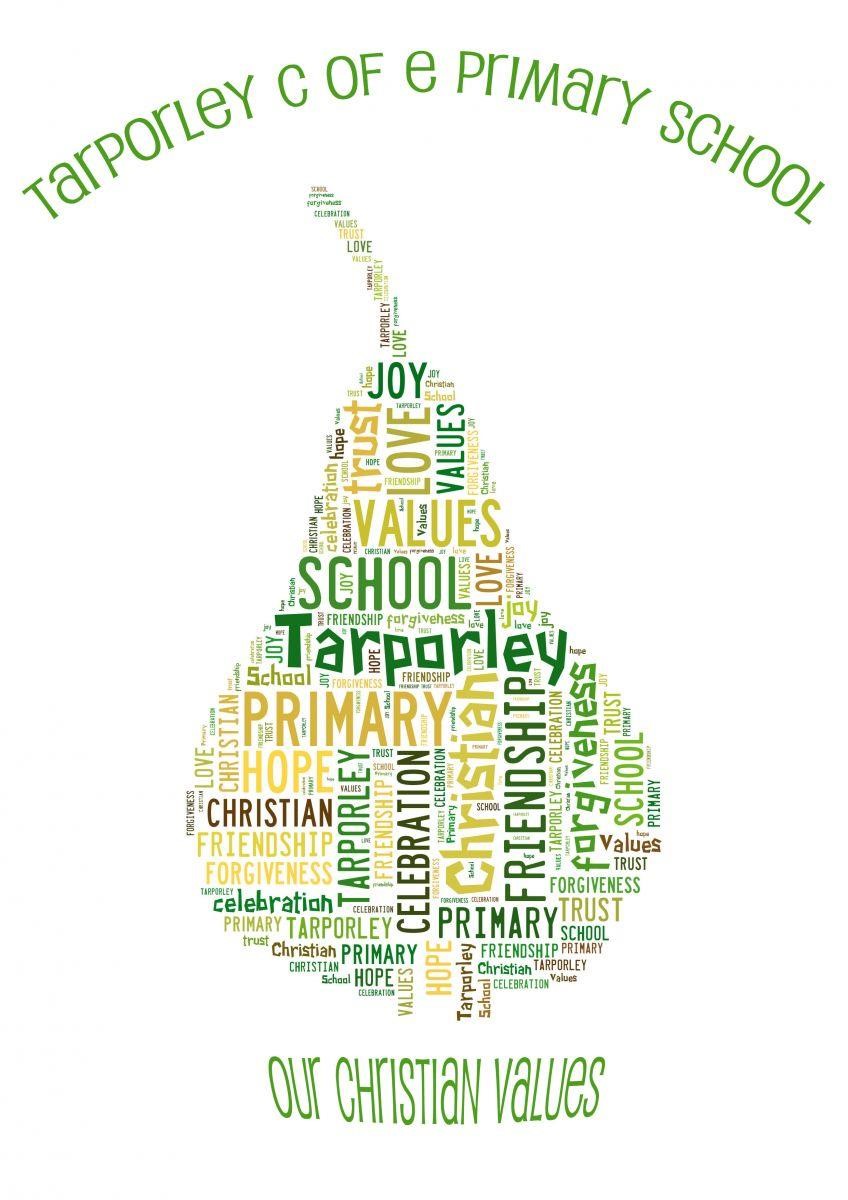 It is very important to us that the children are happy and experience the best education possible. We value strong links and a close partnership between home, church and school and recognise the importance of trust and shared responsibility in education. Tarporley CE Primary School Charging & Remission Sections 449-462 of the Education Act 1996 set out the law on charging for school activities in schools maintained by local authorities in England. Amongst other things, we do not charge for: Education provided during school hours (including the supply of any materials, books, instruments or other equipment); Tuition for pupils learning to play musical instruments if the tuition is required as part of the National Curriculum (eg. Yr4 Brass Project) Swimming as this is part of the National Curriculum. We do charge for: Any materials, books, instruments, or equipment, where the child’s parent wishes to own them; Private music and vocal tuition eg.  Music for life; RocksteadyOptional extras; this includes lunchtime and after-school clubs (because this is education provided outside of school time that is not part of the National Curriculum) Voluntary Contributions Occasionally, we ask parents / carers for a voluntary contribution for specific school activities (usually a class trip or to pay for a visitor to school) or for the benefit of the school generally (although this would nearly always be an area where PTA would be involved). No child is excluded from an activity simply because his or her parents / carers are unwilling or unable to pay. If insufficient voluntary contributions are raised to fund an activity, then it would be cancelled. Often, we pay additional costs in order to support the event. The PTA fund a coach for each year group every year and the coaches for the Pantomime visit. Remissions In circumstances of family hardship that make it difficult for pupils to take part in particular activities for which a charge is made or if parent(s) are in receipt of the following benefits, then the school will invite parents to apply in confidence for the remission of charges in part or in full. Authorisation of the remission will be made by the headteacher. In receipt of Free School Meals  / Ever 6 Looked After Children / Child in Care Income Support Income-based Jobseeker's Allowance An income-related employment and support allowance Support under Part VI of the Immigration and Asylum Act 1999 Child Tax Credit (provided they are not entitled to Working Tax Credit) and have an annual income that does not exceed £16,190 as assessed by Her Majesty's Revenue and Customs*  The Guarantee element of State Pension Credit More details can be found in the 'Charging for School Activities' document produced by the DfE published 2018. (see link and policy document in the appendix below) DFE Charging & Remissions APPENDIX 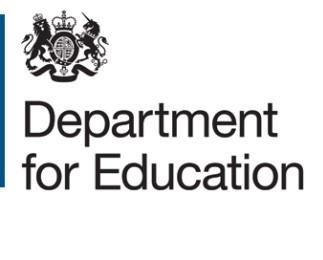 Charging for school activities   Departmental advice for governing bodies, school leaders, school staff and local authorities  May 2018  Summary  	  About this departmental advice  The purpose of this departmental advice is to help governing bodies, school leaders, school staff and local authorities set out their policies on charging and remission for school activities and school visits.   Sections 449-462 of the Education Act 1996 sets out the law on charging for school activities in schools maintained by local authorities in England. Academies (including free schools, studio schools and university technical colleges) are required through their funding agreements to comply with the law on charging for school activities.   This advice has been written to provide at-a-glance information and complements the information given in section 7.5 of the Governors Handbook. This advice accurately reflects the terms of the Education Act 1996, but it is not a substitute for those terms.   References within this advice to the role of the governing body should be taken to refer to the academy trust, in the case of academies.   Expiry or review date  This advice will be reviewed and updated as necessary.  Who is this advice for?  This guidance is for:   School leaders, school staff and governing bodies in all maintained schools and academies   Local authorities    Main points  School governing bodies and local authorities, subject to the limited exceptions referred to in this advice, cannot charge for education provided during school hours (including the supply of any materials, books, instruments or other equipment.  Schools must ensure that they inform parents on low incomes and in receipt of the benefits listed on page 9 of this document of the support available to them when being asked for contributions towards the cost of school visits.   School charging   Education  School governing bodies and local authorities, cannot charge for:   an admission application to any state funded school - paragraph 1.9 (n) of the ‘School Admissions Code 2012’ rules out requests for financial contributions as any part of the admissions process;   education provided during school hours (including the supply of any materials, books, instruments or other equipment);  education provided outside school hours if it is part of the national curriculum, or part of a syllabus for a prescribed public examination that the pupil is being prepared for at the school, or part of religious education;   instrumental or vocal tuition, for pupils learning individually or in groups, unless the tuition is provided at the request of the pupil’s parent;   entry for a prescribed public examination, if the pupil has been prepared for it at the school; and   examination re-sit(s) if the pupil is being prepared for the re-sit(s) at the school.   Schools and local authorities can charge for:   any materials, books, instruments, or equipment, where the child’s parent wishes him/her to own them;   optional extras (see page below);   music and vocal tuition, in limited circumstances (see page 6);   certain early years provision;   community facilities.  Optional extras  Charges may be made for some activities that are known as ‘optional extras’. Where an optional extra is being provided, a charge can be made for providing materials, books, instruments, or equipment. Optional extras are:   education provided outside of school time that is not:   part of the national curriculum;   part of a syllabus for a prescribed public examination that the pupil is being prepared for at the school; or  c) part of religious education.   examination entry fee(s) if the registered pupil has not been prepared for the examination(s) at the school;   transport (other than transport that is required to take the pupil to school or to other premises where the local authority/governing body have arranged for the pupil to be provided with education);   board and lodging for a pupil on a residential visit;  extended day services offered to pupils (for example breakfast club, after-school clubs, tea and supervised homework sessions).   In calculating the cost of optional extras an amount may be included in relation to:   any materials, books, instruments, or equipment provided in connection with the optional extra;   the cost of buildings and accommodation;   non-teaching staff;   teaching staff engaged under contracts for services purely to provide an optional extra, this includes supply teachers engaged specifically to provide the optional extra; and  the cost, or an appropriate proportion of the costs, for teaching staff employed to provide tuition in playing a musical instrument, or vocal tuition, where the tuition is an optional extra.   Any charge made in respect of individual pupils must not exceed the actual cost of providing the optional extra activity, divided equally by the number of pupils participating. It must not therefore include an element of subsidy for any other pupils wishing to participate in the activity whose parents are unwilling or unable to pay the full charge.    Furthermore in cases where a small proportion of the activity takes place during school hours the charge cannot include the cost of alternative provision for those pupils who do not wish to participate. Therefore no charge can be made for supply teachers to cover for those teachers who are absent from school accompanying pupils on a residential visit.   Participation in any optional extra activity will be on the basis of parental choice and a willingness to meet the charges. Parental agreement is therefore a necessary prerequisite for the provision of an optional extra where charges will be made.   Voluntary contributions  Nothing in legislation prevents a school governing body or local authority from asking for voluntary contributions for the benefit of the school or any school activities. However, if the activity cannot be funded without voluntary contributions, the governing body or head teacher should make this clear to parents at the outset. The governing body or head teacher must also make it clear to parents that there is no obligation to make any contribution.   It is important to note that no child should be excluded from an activity simply because his or her parents are unwilling or unable to pay. If insufficient voluntary contributions are raised to fund a visit, or the school cannot fund it from some other source, then it must be cancelled. Schools must ensure that they make this clear to parents. If a parent is unwilling or unable to pay, their child must still be given an equal chance to go on the visit. Schools should make it clear to parents at the outset what their policy for allocating places on school visits will be.   When making requests for voluntary contributions, parents must not be made to feel pressurised into paying as it is voluntary and not compulsory. Schools should avoid sending colour coded letters to parents as a reminder to make payments and direct debit or standing order mandates should not be sent to parents when requesting contributions.  Music Tuition  Although the law states that, in general, all education provided during school hours must be free, instrumental and vocal music tuition is an exception to that rule.   The Charges for Music Tuition (England) Regulations 2007 set out the circumstances in which charges can be made for tuition in playing a musical instrument, including vocal tuition. They allow charging for tuition in larger groups than was previously the case.   Charges may now be made for vocal or instrumental tuition provided either individually, or to groups of any size, provided that the tuition is provided at the request of the pupil’s parent. Charges may not exceed the cost of the provision, including the cost of the staff who provide the tuition.   The regulations make clear that charging may not be made if the teaching is either an essential part of the national curriculum, or is provided under the first access to the key stage 2 Instrumental and Vocal Tuition Programme. They also make clear that no charge may be made in respect of a pupil who is looked after by a local authority (within the meaning of section 22(l) of the Children Act 1989).   Transport   Schools cannot charge for:   transporting registered pupils to or from the school premises, where the local education authority has a statutory obligation to provide transport;   transporting registered pupils to other premises where the governing body or local authority has arranged for pupils to be educated;   transport that enables a pupil to meet an examination requirement when he has been prepared for that examination at the school; and  transport provided in connection with an educational visit.  Guidance on school travel is available here:  Charging and remissions policies   No charges can be made unless the governing body of the school or local authority has drawn up a charging policy giving details of the optional extras or board and lodging that they intend to charge for, and a remissions policy.   The governing body’s policy may be more or less generous than the local authority’s, as long as it meets the requirements of the law. A policy statement will take account of each type of activity that can be charged for and explain when charges will be made.   If a charge is to be made for a particular type of activity, for example optional extras, parents need to know how the charge will be worked out and who might qualify for help with the cost (or even get it free). This information should be made available to parents.   The remissions policy must set out any circumstances in which the school or local authority propose to remit (wholly or partly) any charge which would otherwise be payable to them in accordance with their charging policy. For example, a school may decide to provide an Italian language evening class as an optional extra. The governing body may decide to reduce the cost for those children whose parents are in receipt of certain benefits.   Residential visits   Schools cannot charge for:   education provided on any visit that takes place during school hours;   education provided on any visit that takes place outside school hours if it is part of the national curriculum, or part of a syllabus for a prescribed public examination that the pupil is being prepared for at the school, or part of religious education;    supply teachers to cover for those teachers who are absent from school accompanying pupils on a residential visit.  Schools can charge for:  board and lodging and the charge must not exceed the actual cost.  When a school informs parents about a forthcoming visit, they should make it clear that parents who can prove they are in receipt of certain benefits will be exempt from paying the cost of board and lodging. The list of benefits to which this applies can be found here.  Guidance on school policies for Learning Outside the Classroom, including charging, is available here.  Education partly during school hours   Where an activity takes place partly during and partly outside school hours, there is a basis for determining whether it is deemed to take place either inside or outside school hours. However, a charge can only be made for the activity outside school hours if it is not part of the national curriculum, not part of a syllabus for a prescribed public examination that the pupil is being prepared for at the school and not part of religious education.  If 50% or more of the time spent on the activity occurs during school hours, it is deemed to take place during school hours. Time spent on travel counts in this calculation if the travel itself occurs during school hours. School hours do not include the break in the middle of the day.   Where less than 50% of the time spent on an activity falls during school hours, it is deemed to have taken place outside school hours. For example, an excursion might require pupils to leave school an hour before the school day ends, but the activity does not end until late in the evening.   Non-residential activities   If 50% or more of the time spent on the activity occurs during school hours, it is deemed to take place during school hours. Time spent on travel counts in this calculation if the travel itself occurs during school hours. School hours do not include the break in the middle of the day.   Where less than 50% of the time spent on an activity falls during school hours, it is deemed to have taken place outside school hours. For example, an excursion might require pupils to leave school an hour before the school day ends, but the activity does not end until late in the evening.  Residential visits   If the number of school sessions taken up by the visit is equal to or greater than 50% of the number of half days spent on the visit, it is deemed to have taken place during school hours (even if some activities take place late in the evening). Whatever the starting and finishing times of the school day, regulations require that the school day is divided into 2 sessions. A ‘half day’ means any period of 12 hours ending with noon or midnight on any day.   Example 1   Pupils are away from noon on Wednesday to 9pm on Sunday. This counts as 9 half days including 5 school sessions, so the visit is deemed to have taken place during school hours.   Example 2  Pupils are away from school from noon on Thursday until 9pm on Sunday. This counts as 7 half days including 3 school sessions, so the visit is deemed to have taken place outside school hours.  State boarding schools   Schools can charge for:  overnight board and lodging providing the charge does not exceed the actual cost;  extended day services offered to day pupils, for example breakfast clubs, afterschool clubs, tea and supervised homework sessions.  Any extended day services for day pupils at state boarding schools, and the associated charges, must be optional. Schools cannot make attendance at and the payment of charges for extended day services compulsory.  Frequently asked questions   Q. What is a charging policy?   A. Under the charging provisions set out in legislation, governing bodies and local authorities of state funded schools may choose to charge for certain defined activities, but only if they have first drawn up charging and remissions policies. These policies should be made available to parents on request.   Q. How does this relate to academies?   A. Academies (including free schools, studio schools and university technical colleges) are required through their funding agreements to comply with the law on charging for school activities.   Q. A visit involving staying overnight has been arranged for children at my school. Can the school charge for this?   A. Where a school activity requires pupils to spend nights away from home, the school is allowed to make a charge for board and lodging. This is with the exception of pupils whose parents are in receipt of certain benefits. The list of benefits to which this applies can be found here. Since April 2003 the eligibility criteria that entitle families to an exemption from paying for the cost of board and lodging on residential visits have been aligned with free school meals eligibility criteria. The head teacher must inform all parents of the right to claim free board and lodging if they are receiving these benefits.   Q. With regard to the remission of board and lodging payments, explain who pays for the expense? Would it come out of the school budget or is there a grant available to claim?   A. Although the criteria for being eligible for the remission of charges for board and lodgings is the same as free school meals, that is where the similarity ends. The costs involved in the remission of board and lodgings are to be borne by the school from their contingency funds. There is no return to be completed to re-claim the money back.   Q. Our school has a large number of pupils eligible for free school meals. This means that they would also receive remission for board and lodgings expenses for residential visits. How can the school fund/organise residential visits?  A. Government funding for schools to each local authority recognises the different needs of each area. In terms of the allocation to schools, each local authority sets a funding formula which is agreed with the local schools forum. All local authorities are required to include an element in their formula to reflect the needs of deprived pupils. The amount that individual schools receive from the local authority reflects their relative need compared with other local schools.   In addition, schools receive pupil premium funding for disadvantaged pupils, based largely on those who are eligible for free school meals. This funding is provided by the government to raise the attainment of eligible pupils and narrow the attainment gap between eligible pupils and their peers. It is for head teachers and school governing bodies to decide how to use their formula funding and pupil premium allocation.   Schools cannot exclude children from taking part in an activity that is part of the national curriculum purely on the grounds that the parent or carer cannot make, or refuses to make, a contribution. This can clearly place schools in some difficulty on occasions where a number of parents/carers might be in such a position. The school then has to decide whether they can cover the costs of such activity from within the budget or by fundraising, or whether the activity has to be cancelled.   If there is a residential activity taking place largely during school time, or which meets the requirements of the syllabus for a public examination, or is to do with the national curriculum or religious education, no charge may be made either for the education or for the cost of travel.   Q. Can governing bodies charge for educating children in maintained schools and academies?   A. The local authority or governing body cannot charge for education that takes place in school hours. Nor can they charge for activities that take place outside school hours if these are part of the national curriculum, necessary as part of a syllabus for a prescribed public examination that the pupil is being prepared for at the school, or part of religious education. They can charge for permitted ‘optional extras’, provided they have drawn up a statement of general policy on charging and given details of ‘optional extras’ they intend to charge for. The governing body’s policy does not have to be the same as the local authority’s policy, as long as it meets the requirements of the law.    Q. Can a school charge for an activity that takes place out of school hours?  A. This kind of activity is often referred to as an 'optional extra'. Where an optional extra is being provided, a charge can be made for providing materials, books, instruments, or equipment. See advice on optional extras on page 4.   The actual charge for the optional extra cannot exceed the actual cost of the provision.  Schools cannot and must not make a profit from charging for optional extras.  Participation in any optional extra activity will be on the basis of parental choice and a willingness to meet the charges. Parental agreement is therefore a necessary prerequisite for the provision of an optional extra where charges will be made.   Q. Can a school ask parents for voluntary contributions?   A. Schools may invite parents and others to make voluntary contributions to make school funds go further. All requests to parents for voluntary contributions must make it clear  that the contributions would be voluntary. It should be remembered that education provided during school hours must be free. This includes materials, equipment, and transport provided in school hours by the local authority or by the school to carry pupils between the school and an activity. Governing bodies should also clearly explain that children of parents who do not contribute will not be treated any differently, and that the activity might be cancelled if insufficient contributions are received.   Q. The school has sent letters out to parents asking for contributions towards a school visit, do parents have to pay?   A. Head teachers or governing bodies may ask parents for voluntary contributions towards the cost of:   any activity which takes place during school hours;   school equipment; and   school funds generally.   Children of parents who are unable, or unwilling, to contribute may not be discriminated against. However, if insufficient voluntary contributions are received to cover the cost of the visit, or activity, and there is no alternative method to make up the shortfall, then the school should cancel the activity/visit. It would be advisable to make parents aware of a possible cancellation to the activity/visit if insufficient voluntary contributions are received from the outset.   Q. Can a state boarding school make compulsory charges for day pupils?  A. State funded boarding schools cannot charge for education during school hours. They may however charge for extended services offered to day pupils, but this must be optional. Compulsory charges must never be made for extended day services including breakfast clubs, after-school clubs, evening meal and supervised homework sessions whether the pupils take up these services or not. Many maintained schools provide wraparound services but they are not part of the school day and it would be unlawful for state funded boarding schools to make wraparound services compulsory.    Q. What happens if the school is not able to raise enough voluntary contributions to cover costs?   A. Where there are not enough voluntary contributions, and there is no way to make up the shortfall, for example school funds and/or fundraising activities, then it must be cancelled. The possibility of the activity/visit being cancelled due to a shortfall in contributions should be made clear in the information sent to parents.   Q. What if a parent is unable, or unwilling to make a voluntary contribution? How does this affect their child(ren)?   A. The school cannot exclude a child from taking part in an activity that is part of the national curriculum purely on the grounds that the parent or carer cannot make, or refuses to make, a contribution. This can clearly place schools in some difficulty on occasions where a number of parents/carers might be in such a position. The school then has to decide whether they can cover the costs of such activity from within the budget or by fundraising, or whether the activity has to be cancelled.   Q. What support can a school offer a parent/carer who has difficulty making a financial contribution?   A. Where a residential trip includes education for which charging is prohibited and the pupil’s parent is in receipt of certain benefits, they will be exempt from paying the cost of board and lodging. The list of benefits to which this applies can be found here. Schools must ensure that parents are aware of the support available to them when being asked for contributions toward the costs of school visits. Some schools also have funds available to enable families in financial difficulty to send their children on visits/activities. Parents should be encouraged to speak to the head teacher in order to establish if such funding arrangements exist.   No charge may be made if there is a residential activity taking place largely during school time, or which meets the requirements of the syllabus for a public examination. In addition, if the activity is to do with the national curriculum or religious education, no charge may be made either for the education or for the cost of travel for any pupil, not just those whose parents are in receipt of benefits.  Q. What about charges for transport during school hours?  A. Any transport provided by the school in school hours must be provided free of charge (though a voluntary contribution could be requested).   Q. Can the school charge for something like cooking ingredients or materials needed for a technology lesson?   A. The school can make a charge to cover the costs of materials/ingredients for subjects such as design or food technology where parents have indicated in advance that they would like their child to bring home the finished product.   Q. Can the school charge entry fees for examinations?   A. An examination entry fee may be charged to parents if:   the examination is on the set list, but the pupil was not prepared for it at the school;   the examination is not on the set list but the school arranges for the pupil to take it;   a pupil fails without good reason to complete the requirements of any public examination where the governing body or local authority originally paid or agreed to pay the entry fee.   Q. Can a school make a charge to pay for the administration required as part of the admission process?   A. Paragraph 1.9 (n) of the ‘Schools Admission Code 2012’ rules out requests from admission authorities for financial contributions as any part of the admissions process. Legislation prevents state funded schools from charging fees for admission or for providing education during school hours.   Q. Can a school ask for a direct debit to the school fund?  A. No. A school may ask for voluntary contributions, as long as it is clear that they are voluntary, but we are clear that state education should be free and we have no intention of changing this policy. No contributions may be sought as part of the admissions process.   Q. Can a school ask parents to contribute to (or pay in full) the cost of a tablet or computer?   A. Sections 451 and 454 of the Education Act 1996 prohibits schools from charging for education and the supply of materials, books, instruments or other equipment (this would include tablets), during school hours. However, there is no prohibition on asking parents to make voluntary contributions. Additionally there is a specific exception in the legislation which enables schools to charge for materials where the pupil’s parent wishes them to own the materials. All contribution requests to parents must make clear that the contributions are voluntary and that, if a parent cannot make or refuses to make a contribution, their children will not be treated any differently and will not be excluded from taking part in any activity or related equipment.   Q. What are community facilities?   A. Schools are allowed to provide facilities that can be used by the local community, for example out-of hours/holiday childcare or swimming pool sessions. These facilities further any charitable purpose for the benefit of pupils at the school or their families, or people who live or work in the locality in which the school is situated. Academies should seek guidance from the Charity Commission if they are in doubt. Advice from the Charity Commission can be found here.  Schools can charge for the use of these facilities, and a profit can also be generated, providing it is spent on the purposes of the school and or on community facilities.   Maintained schools should check the local authority’s published financial “scheme” for maintained schools in their area for any rules about the carry of profit from one financial year to the next. Academies should determine fees and charges in accordance with chapter 6 of HM Treasury’s Managing Public Money.    	 Further sources of information  Associated resources (external links)  Council for Learning Outside the Classroom   The Charity Commission   Other departmental advice and statutory guidance you may be interested in   • Home to School Transport Guidance   Other departmental resources  • The Governors' Handbook   © Crown copyright 2018  This publication (not including logos) is licensed under the terms of the Open  Government Licence v3.0 except where otherwise stated. Where we have identified any third party copyright information you will need to obtain permission from the copyright holders concerned.  To view this licence:  visit  www.nationalarchives.gov.uk/doc/open-government-licence/version/3  email  psi@nationalarchives.gov.uk   	write to  	Information Policy Team, The National Archives, Kew, London, TW9 4DU  About this publication: enquiries   www.education.gov.uk/contactus  download  www.gov.uk/government/publications   Reference:  DFE-00244-2013   	 	Follow us on Twitter:  	 	Like us on Facebook:  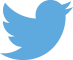 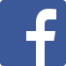  	   	@educationgovuk   	facebook.com/educationgovuk  